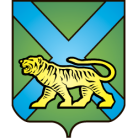 ТЕРРИТОРИАЛЬНАЯ ИЗБИРАТЕЛЬНАЯ КОМИССИЯ
ГОРОДА УССУРИЙСКАРЕШЕНИЕг. Уссурийск
О назначении Г. С. Масловойчленом участковой избирательнойкомиссии с правом решающегоголоса избирательного участка № 2822На основании решения территориальной избирательной комиссии города Уссурийска от 19 февраля  2018 года № 66/488 «Об освобождении Сорокина С. Ю. от обязанностей члена участковой избирательной комиссии с правом решающего голоса избирательного участка № 2822», в соответствии с частью 7 статьи 28 Федерального закона «Об основных гарантиях избирательных прав и права на участие в референдуме граждан Российской Федерации», частью 8 статьи 31 Избирательного кодекса Приморского края, решением Избирательной комиссии Приморского края от 05 февраля 2018 года № 54/549 «О кандидатурах, дополнительно зачисленных в резерв составов участковых комиссий Приморского края избирательных участков с № 3801 по № 3831, с № 2880 по № 2899, группы с № 2801 по № 2869»   территориальная избирательная комиссия города УссурийскаРЕШИЛА:Назначить членом участковой избирательной комиссии с правом решающего голоса избирательного участка № 2822 Маслову Галину Степановну, 02.07.1974 года рождения, образование высшее, учителя МБОУ «Средняя общеобразовательная школа № 16», кандидатура предложена Уссурийской женской общественной Организацией «ЖЕНЩИНЫ УССУРИЙСКА».Направить настоящее решение в участковую избирательную комиссию избирательного участка № 2822 для сведения и ознакомления Масловой Г. С.Выдать члену участковой избирательной комиссии с правом решающего голоса избирательного участка № 2822 Масловой Г.С. удостоверение установленного образца.Разместить настоящее решение на официальном сайте администрации Уссурийского городского округа в разделе «Территориальная избирательная комиссия города Уссурийска» в информационно-телекоммуникационной сети «Интернет».Председатель комиссии	                                 	             О.М. МихайловаСекретарь комиссии					                             С.В. Хамайко19 февраля 2018 года                         № 66/489